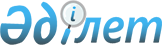 О создании Мангистауской свободной экономической зоны
					
			Утративший силу
			
			
		
					Постановление Веpховного Совета Республики Казахстан от 11 янваpя 1992 г. Утpатил силу Указом Пpезидента РК от 5 маpта 1994 г. N 1584



        В целях эффективного вовлечения экономики Мангистауской области и
республики в целом в международное разделение труда, привлечения иностранного
капитала, прогрессивной зарубежной техники, технологии и управленческого
опыта, комплексного освоения природных ресурсов, ускоренного решения задач
социально-экономического развития области, по предложению областного Совета
народных депутатов и учитывая мнение населения области Верховный Совет
Республики Казахстан постановляет:




        1. Создать Мангистаускую свободную экономическую зону в пределах
административно-территориальной границы Мангистауской области с входящими
в нее континентальным шельфом и островами Каспийского моря экономической
зоны Республики Казахстан со дня опубликования настоящего постановления.




        2. Кабинету Министров Республики Казахстан:




        - утвердить в двухнедельный срок Положение о Мангистауской свободной
экономической зоне, обеспечив его соответствие Закону Казахской ССР
"О свободных экономических зонах в Казахской ССР";




        - принять решение по первоочередным вопросам, имеющим приоритетное
значение для развития свободной экономической зоны;




        - представить на рассмотрение Президиума Верховного Совета Республики
Казахстан кандидатуру председателя Административного совета зоны,
согласованную с Мангистауским областным Советом народных депутатов.




        3. Президиуму Верховного Совета Республики Казахстан назначить председателя




Административного совета зоны с последующим утверждением его на очередной
сессии Верховного Совета Республики Казахстан.
    4. Мангистаускому областному Совету народных депутатов сформировать в
установленном порядке Административный совет по управлению зоной и утвердить
Положение о нем.
    5. Административному совету зоны разработать программу поэтапного развития
зоны, определить меры по ее реализации и представить Кабинету Министров
Республики Казахстан на утверждение до 1 февраля 1992 года.

         Председатель
Верховного Совета Республики
          Казахстан
      
      


					© 2012. РГП на ПХВ «Институт законодательства и правовой информации Республики Казахстан» Министерства юстиции Республики Казахстан
				